OSNOVNA ŠKOLA TAR-VABRIGAJELOVNIK – PRODUŽENI BORAVAK ŠK. GOD. 2019./2020.Napomena!                Ovaj  jelovnik podložan je promjenama iz objektivnih i opravdanih razloga!           Dobar tek! PONEDJELJAKUTORAKSRIJEDAČETVRTAKPETAKDESERTII. tjedan- juha- tjestenina carbonara- salata- mesne okruglice    u umaku od    rajčice i pire –  krumpir- salata- voće- juha- pileći fritesi- rizi-bizi - salata- juneći gulaš- palenta- salata-keksići- tjestenina sa   tunjevinom- salata- puding- voće- puding- kolač- keksići- jogurt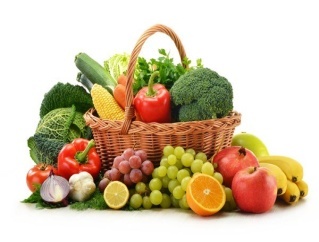 II. tjedan- juha- pljeskavica- restani krumpir- voće - kolač- juha- pileći batak-zabatak- riža na bijelo/varivo   od graška- voće- maneštra  sa   tjesteninom- salata -kolač - tjestenina bolonjez- salata- puding/voće- juha- panirani oslić- špinat s krumpirom- voće/keksići- voće- puding- kolač- keksići- jogurtIII. tjedan- juneći krumpir -  gulaš- salata- puding- juha- pileći rižoto- salata- voće- voće- palenta s bolonjezom- salata- kolač- musaka od krumpira- salata- voće- tjestenina sa   tunjevinom- salata- voće- voće- puding- kolač- keksići- jogurtIV. tjedan- čevapi - pomfrit/varivo od   mahuna- voće - maneštra sa  hrenovkama  i  tjesteninom  - kolač - juha- panirani pileći file- pire - krumpir - salata- juneći gulaš- riža/njoki- salata- voće- juha- riba/oslić na žaru- kelj s krompirom - kolač/puding- voće- puding- kolač- keksići- jogurt